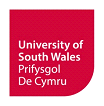 EICH MANYLION CHIASESIAD YR EFFEITHIWYD ARNOSEILIAU DROS APELIOTYSTIOLAETHGOFYNION PENODOLCYMORTH I FYFYRWYRDATGANIADSicrhewch eich bod chi wedi darllen a deall y Rheoliadau Apeliadau Academaidd sydd ar gael yn: https://registry.southwales.ac.uk/student-regulations/academic-appeals/Sicrhewch eich bod chi’n cynnwys copi o’ch canlyniadau gyda’ch apêl. Bydd apeliadau a dderbynnir heb ganlyniadau yn cael eu dychwelyd.Dylid cyflwyno’r ffurflen hon i’r Uned Gwaith Achos Myfyrwyr drwy studentcasework@southwales.ac.uk ddim hwyrach na 10 diwrnod gwaith ar ôl i ganlyniadau’r Bwrdd Dyfarniadau a Dilyniant gael eu cyhoeddi.Cyfenw:Enw(au) cyntaf:Rhif myfyriwr:Cyfeiriad e-bost:Rhif ffôn:Cwrs:Cyfadran:Cod y modiwl:Teitl y modiwl:Tiwtor y modiwl:Math o asesiad:Dyddiad cwblhau gwaith cwrs / dyddiad yr arholiadA wnaethoch chi gyflwyno’r gwaith cwrs, neu roi cynnig ar yr arholiad?e.e. gwaith cwrs neu arholiadDo    Naddo e.e. gwaith cwrs neu arholiadDo    Naddo e.e. gwaith cwrs neu arholiadDo    Naddo A yw eich apêl academaidd yn ymwneud â’r canlyniad cyffredinol ar gyfer y flwyddyn academaidd? (e.e. ni chewch barhau ar eich cwrs neu mae gofyn i chi ailadrodd y flwyddyn) A yw eich apêl academaidd yn ymwneud â’r canlyniad? (e.e. y dosbarthiad gradd a ddyfarnwyd i chi)A fyddwch chi’n graddio yn y seremoni raddio nesaf? (cyfeiriwch at y nodiadau canllaw)Diffyg neu anghysondeb trefniadol o bwys sy’n berthnasol i ganlyniad y penderfyniad academaiddDiffyg neu anghysondeb trefniadol o bwys sy’n berthnasol i ganlyniad y penderfyniad academaiddDiffyg neu anghysondeb trefniadol o bwys sy’n berthnasol i ganlyniad y penderfyniad academaiddSail A1Bu camgymeriad gweinyddolSail A2Ni ddilynwyd y broses briodol mewn perthynas â’r asesiadau Sail A3Roedd y cyngor a ddarparwyd mewn perthynas ag asesiadau yn ddiffygiol Sail A4Ni ddaethpwyd i benderfyniad academaidd yn unol â rheoliadau’r cwrsAmgylchiadau esgusodol na chawsant eu hystyriedAmgylchiadau esgusodol na chawsant eu hystyriedAmgylchiadau esgusodol na chawsant eu hystyriedSail BRhaid i chi ddangos bod amgylchiadau personol eithriadol nas rhagwelwyd, a oedd y tu hwnt i’ch rheolaeth, wedi cael cryn effaith ar eich perfformiad a bod y rhain, ynghyd â thystiolaeth, heb gael eu hysbysu drwy’r Rheoliadau Amgylchiadau Esgusodol cyn i’r bwrdd dyfarniadau a dilyniant gyfarfod.Byddwch cystal â nodi pam rydych chi’n meddwl bod gennych sail dros apelio:Os ydych chi’n apelio o dan Sail A, nodwch y dystiolaeth rydych wedi’i darparu a fyddai’n cefnogi eich honiad bod diffyg neu anghysondeb trefniadol o bwys wedi digwydd a sut mae hyn wedi effeithio ar eich canlyniadau.Os ydych chi’n apelio o dan Sail B, nodwch y wybodaeth rydych eisoes wedi’i darparu at ddefnydd y bwrdd asesu mewn perthynas â’ch amgylchiadau esgusodol. Os nad ydych wedi darparu unrhyw wybodaeth o’r blaen, nodwch pam nad oeddech chi’n gallu gwneud hynny a hefyd natur y dystiolaeth rydych wedi’i darparu i gefnogi eich apêl.Rhowch fanylion y canlyniad neu weithredu pellach rhesymol rydych chi’n ei ddisgwyl:Byddwch cystal â sylwi na fydd apêl yn arwain at godi eich marc.Tystiolaeth rydych wedi’i darparu i gefnogi’ch cais am adolygiad:Cyfeiriwch at yr arweiniad i gael gwybodaeth am dystiolaeth trydydd parti.Tystiolaeth rydych wedi’i darparu i gefnogi’ch cais am adolygiad:Cyfeiriwch at yr arweiniad i gael gwybodaeth am dystiolaeth trydydd parti.Math o dystiolaeth:Dyddiad y dystiolaeth:e.e. llythyr, e-bost, deunyddiau cwrs, datganiad ysgrifenedige.e. llythyr, e-bost, deunyddiau cwrs, datganiad ysgrifenedige.e. llythyr, e-bost, deunyddiau cwrs, datganiad ysgrifenedigAmlinellwch unrhyw ofynion penodol sydd gennych y gall fod angen gwneud addasiadau rhesymol ar eu cyfer:Er enghraifft, nodwch a oes angen i ohebiaeth fod mewn ffont penodol a/neu faint teip penodol.Mae cymorth ar gael a all, yn achos llawer o fyfyrwyr, leihau effaith anabledd neu gyflwr meddygol ar eu hastudiaethau.  Eich cyfrifoldeb chi yw gofalu am eich iechyd a’ch lles emosiynol a gall Gwasanaeth Anabledd a Dyslecsia (GAD/DDS) y Brifysgol gynnig cyngor a chymorth cyfrinachol i unigolion.Os NAD ydych wedi’ch cofrestru gyda’r GAD ar hyn bryd, ac os credwch fod gennych gyflwr meddygol neu anabledd sy’n effeithio ar eich gallu i astudio, RHAID i chi gysylltu â’r GAD i ddarganfod a oes unrhyw gymorth ar gael i chi.Gallwch gael mwy o fanylion am y GAD drwy fynd i: http://dds.southwales.ac.uk/A ydych wedi derbyn cymorth gan y gwasanaethau canlynol:A ydych wedi derbyn cymorth gan y gwasanaethau canlynol:Gwasanaeth Anabledd a Dyslecsia (GAD/DDS)Ydw    Nac ydw   Mae’n well gennyf beidio â dweud Y Gwasanaeth LlesYdw    Nac ydw   Mae’n well gennyf beidio â dweud Gwasanaeth CynghoriYdw    Nac ydw   Mae’n well gennyf beidio â dweud Rwyf yn datgan bod y wybodaeth a roddwyd uchod ac unrhyw dystiolaeth ategol sydd ynghlwm yn gywir ac yn wir hyd eithaf fy ngwybodaeth.Rwyf yn deall y gall y ffurflen hon ac unrhyw dystiolaeth a gyflwynir gyda hi gael eu rhoi i bartïon perthnasol gan gynnwys gwrthrych(au) yr honiad, ac, os oes angen, i drydydd partïon allanol gan gynnwys Swyddfa’r Dyfarnwr Annibynnol ar gyfer Addysg Uwch, ac i gynghorwyr cyfreithiol.Mae Hysbysiad Preifatrwydd y Brifysgol ar gael yn: http://uso.southwales.ac.uk/ig/dp/Rwyf yn datgan bod y wybodaeth a roddwyd uchod ac unrhyw dystiolaeth ategol sydd ynghlwm yn gywir ac yn wir hyd eithaf fy ngwybodaeth.Rwyf yn deall y gall y ffurflen hon ac unrhyw dystiolaeth a gyflwynir gyda hi gael eu rhoi i bartïon perthnasol gan gynnwys gwrthrych(au) yr honiad, ac, os oes angen, i drydydd partïon allanol gan gynnwys Swyddfa’r Dyfarnwr Annibynnol ar gyfer Addysg Uwch, ac i gynghorwyr cyfreithiol.Mae Hysbysiad Preifatrwydd y Brifysgol ar gael yn: http://uso.southwales.ac.uk/ig/dp/Rwyf yn datgan bod y wybodaeth a roddwyd uchod ac unrhyw dystiolaeth ategol sydd ynghlwm yn gywir ac yn wir hyd eithaf fy ngwybodaeth.Rwyf yn deall y gall y ffurflen hon ac unrhyw dystiolaeth a gyflwynir gyda hi gael eu rhoi i bartïon perthnasol gan gynnwys gwrthrych(au) yr honiad, ac, os oes angen, i drydydd partïon allanol gan gynnwys Swyddfa’r Dyfarnwr Annibynnol ar gyfer Addysg Uwch, ac i gynghorwyr cyfreithiol.Mae Hysbysiad Preifatrwydd y Brifysgol ar gael yn: http://uso.southwales.ac.uk/ig/dp/Rwyf yn datgan bod y wybodaeth a roddwyd uchod ac unrhyw dystiolaeth ategol sydd ynghlwm yn gywir ac yn wir hyd eithaf fy ngwybodaeth.Rwyf yn deall y gall y ffurflen hon ac unrhyw dystiolaeth a gyflwynir gyda hi gael eu rhoi i bartïon perthnasol gan gynnwys gwrthrych(au) yr honiad, ac, os oes angen, i drydydd partïon allanol gan gynnwys Swyddfa’r Dyfarnwr Annibynnol ar gyfer Addysg Uwch, ac i gynghorwyr cyfreithiol.Mae Hysbysiad Preifatrwydd y Brifysgol ar gael yn: http://uso.southwales.ac.uk/ig/dp/Llofnod:Dyddiad: